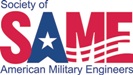 2024 Texas Region Leader Development Program ApplicationIn support of SAME Strategic Plan Goal #3: Develop Leaders for the (AEC) Profession Below is the SAME Texas Region Leader Development Program application form. Please type or print in ink. Avoid attaching/submitting additional pages, resumes or other information. This application must be emailed to arrive no later than April 15, 2024 to SAMETexasLDP@gmail.com with the subject line “2024 Texas Leader Development Program Application – Your Name.” You can contact Leader Development Program Director Yvonne Rivera at 713.527.6475, or yvonne.rivera@decorp.com, with any questions or alternative forms of delivery.Section One:  Personal Information, Education and EmploymentFull Name:  Last		First		Middle/Maiden		Preferred First Name	     Position/Title			Company Name			Mailing Address		City		ZipTelephone					Email Address				PostName of Current Supervisor/Title		Address			Telephone		EmailEducation:  List schools, years attended, degrees obtained and fields of study. Also list any licenses or certifications:Present Employment:Describe your current position, length of service, scope of responsibility.Section Two:  Community InvolvementList civic, professional, religious, and other organizations in which you are currently or have been recently involved. Indicate office, committee and/or leadership position held if appropriate. (Limit 2)Section Three:  Personal and/or Business AchievementDescribe personal and business accomplishments, awards, and/or honors as well as describe any appointments to any boards or commissions. (Limit 3)List three of your most important accomplishments and why you consider them as such. (Limit 3)Section Four:  GoalsDescribe your goals in the following categories:Personal (Limit 3):Business/Career (Limit 3):Describe at least one leadership strength and one leadership weakness that you wish to enhance and/or improve during the Leader Development Program:Strength:Weakness:Section Five:  Personal StatementProvide a short personal statement on why you are applying for the SAME Texas Region Leader Development Program:What do you expect to gain from the LDP experience?  How do you see that affecting your leadership capabilities in the future?How do you see yourself applying what you gain from the program towards your future involvement in SAME?ELIGIBILITY:An applicant must be:An SAME member in good standing and maintain his/her membership in good standing throughout the duration of the program.An independent agent, professional and/or consultant, in business or government, a minimum of two (2) years with established client base, orA person with aspiration to assume responsibility for budgets, people management, and/or other business aspects of his/her group/department.TUITION:There is no registration cost to participate in the program. However, books must be provided by the applicant or the applicant’s organization.SUBMITTALSend the completed application to the following address:ATTN: Yvonne Rivera, Course DirectorSAMETexasLDP@gmail.comSELECTION PROCESS:The SAME Texas Region LDP Team, comprised of SAME Fellows and National Leaders will select the class. Priority will go to members of Texas Region Posts (Houston/Galveston, San Antonio, Dallas, and Fort Worth Posts).  Members of other SAME Posts will be considered on a space-available basis. Qualified candidates will be notified of their acceptance.SAME TEXAS LEADER DEVELOPMENT PROGRAM SCHEDULE:Recruitment	August 2023 – April 2024Selection	April 2024Sessions		May 2024 – February 2025Graduation	February 2025APPLICANT COMMITMENT:I understand that SAME Texas Region Leader Development Program is an integrated eleven-month learning series. I acknowledge that, if chosen as a participant, the following commitments are required:a. Attendance is essential at all scheduled sessions if I am to get the full benefit of the lab through interaction with fellow students, class mentors, and speakers. I understand that more than 20% absences may lead to my being dropped from the program.b. I commit to my full attention and participation in the Leader Development Program throughout all sessions. This includes:Attend 1-hour sessions each month starting in May 2024 through February 2025.Prepare for and participate in discussions of three books to be assigned throughout the course.Participate in at least one (1) additional SAME Post meeting, Board meeting OR volunteer/scheduled event during the Leader Development ProgramAvoid any interruptions in meeting participation except under emergency or urgent circumstances.  Refrain from telephone calls, e-mail, texting or other work during monthly sessions and book discussions. Be on time for each session as it is essential to the learning process and a courtesy to speakers and fellow participants.Select a mentor to engage and assist you throughout the program.c. I understand and agree that my participation in the Leader Development Program is a license granted by the SAME Texas Region. If, at any time, the SAME Texas Region LDP Team, in its sole discretion, determines that my continued participation may be detrimental to the program, to my fellow participants, or to the program facilitators, this license may be revoked without notice.Applicant’s SignatureDateEMPLOYER COMMITMENT:As the Applicant’s employer, we approve his/her application to SAME Texas Region Leader Development Program and will endorse and support his/her participation if chosen, and acknowledge the time, effort and commitment required of a participant. By signing this document, we acknowledge the foregoing conditions for participation in the SAME Texas Region Leader Development Program.Employer/Supervisor’s Printed Name	Telephone No.Employer/Supervisor’s Signature and TitleDateAfter graduation, Leader Development Program participants are expected to maintain their SAME membership in good standing and also use the skills, knowledge and experience gained to be an active participant in SAME and/or Post leadership roles, events and volunteer activities to help The Society meet the goals and objectives of the SAME Strategic Plan.